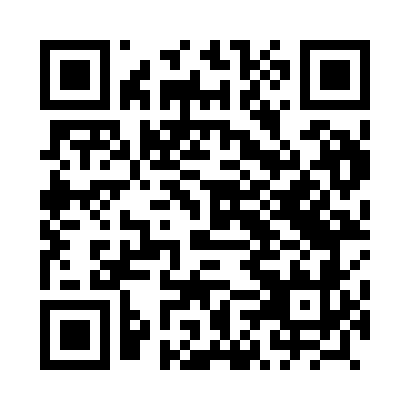 Prayer times for Coniew, PolandMon 1 Apr 2024 - Tue 30 Apr 2024High Latitude Method: Angle Based RulePrayer Calculation Method: Muslim World LeagueAsar Calculation Method: HanafiPrayer times provided by https://www.salahtimes.comDateDayFajrSunriseDhuhrAsrMaghribIsha1Mon4:096:0912:395:067:099:022Tue4:066:0712:395:077:119:043Wed4:036:0512:385:087:139:074Thu4:006:0212:385:097:159:095Fri3:586:0012:385:117:169:116Sat3:555:5812:375:127:189:147Sun3:525:5612:375:137:209:168Mon3:495:5312:375:147:219:189Tue3:465:5112:375:157:239:2110Wed3:435:4912:365:177:259:2311Thu3:395:4712:365:187:269:2612Fri3:365:4412:365:197:289:2813Sat3:335:4212:365:207:309:3114Sun3:305:4012:355:217:329:3315Mon3:275:3812:355:227:339:3616Tue3:245:3612:355:247:359:3817Wed3:215:3312:355:257:379:4118Thu3:175:3112:345:267:389:4419Fri3:145:2912:345:277:409:4620Sat3:115:2712:345:287:429:4921Sun3:075:2512:345:297:439:5222Mon3:045:2312:345:307:459:5523Tue3:015:2112:335:317:479:5724Wed2:575:1912:335:327:4910:0025Thu2:545:1712:335:347:5010:0326Fri2:505:1512:335:357:5210:0627Sat2:475:1312:335:367:5410:0928Sun2:435:1112:335:377:5510:1229Mon2:395:0912:325:387:5710:1530Tue2:365:0712:325:397:5910:19